Work Based Learning Manual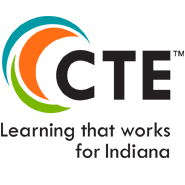 The Work Based Learning Manual is a resource for all levels of Career and Technical Education.  The resources can be modified to include additional school corporation and local requirements.Created in collaboration by: Indiana Department of Education and the workgroup of Scott Truelove, Douglas Coats, Suzanne Swain, Tim McNealy, Leesa Meyers, and Kandy SmithaTable of ContentsModels of WBL Guide*Cooperative programs must follow all federal and state laws related to student employment and cooperative education. Please refer to 511 IAC 8-2-5*School Based enterprise should only be utilized in programs working with a business and industry entityRecommended Guidelines
Semester basedProgression of Work Based LearningResponsibility GuidelinesSchool Corporations may add additional requirements based on local needsStudent Information
Attach a resume`: Include as references, names of three teachers who can attest to the quality of the work.

[INSERT SCHOOL CORPORATION DISCRIMINATION POLICY]To the Student: Work Based Learning provides an opportunity to be considered for employment and career exploration in your field of interest. By participating in this program, you indicate that you are sincerely interested in receiving on-the-job training. If you accept this responsibility, please sign. 							 ____________________________________________ 							 	Student 					Date	 To the Parent or Guardian: Do you consent to your daughter or son entering a Work Based Learning program and do you agree to cooperate with the school and the work site in making the training and education beneficial to your child? ____________________________________________  			Parent or Guardian				DateWork Based Learning Training Plan
Hazardous EquipmentRequired SignaturesStudent Name (Printed): ___________________________________________	Student Signature: _______________________________________________	Date: ________	____________
Supervisor Name (Printed): ________________________________________Supervisor Signature: _____________________________________________	Date: ____________________
Teacher Name (Printed): __________________________________________	Teacher Signature: ______________________________________________	Date: ____________________
Parent/Guardian Name (Printed): __________________________________	Parent Signature: _______________________________________________	Date: ____________________Training AgreementThe following training agreement needs to be completed by the student, a parent or guardian of the student, training facility supervisor, and teacher.  Training Site/SupervisorThe supervisor at the training site will complete evaluations as scheduled by the teacher.If the student is employed, the student employment will be within the provisions of all state and federal child labor laws and existing labor management agreements.  The employer agrees to comply with all WBL regulations and if utilizing cooperative education follow all student-learner applicable state and federal regulations, will provide student trainees equal opportunity employment and will not discriminate on the basis of race, color, national origin, including limited English proficiency, sex or handicapping conditions.The term of agreement should be for an agreed upon length.t.  Either party shall have the right to terminate this agreement upon written notice.The employer/facility will provide adequate staffing in the instructional areas so that no student will be expected to perform duties without supervision.The employer/facility will provide an opportunity for the student to keep up to date with policies and new technology by notifying the school of changes in policies and technology. The employer/facility will not employ or contract for the services of students or faculty members during established school hours.To assure that the employer/facility has sufficient resources to meet its obligations under the agreement, both parties shall confer prior to the start of each semester regarding the students who will participate in the program at the facility and their approximate schedule for the semester.It is the responsibility of the student, parent and the employer/facility to notify the coordinator in writing of any accident that occurred while at the training site.
School/Teacher AgreementThe coordinator will visit and/or contact the training site at regular intervals to assess the student learner, to discuss the student’s progress and find out what related instruction is needed. Safety orientation and procedures instruction pertaining to the training site will be supplied by the employer.  General Work Based Learning instructions to the student will be covered in the related class by the teacher.The employer and the school will provide instruction and experience at the training site and in the classroom.The school assumes full responsibility for offering an accredited education program. The instructor will plan the schedule and assist with assigning students to training sites.Students and faculty will abide by existing rules and regulations of the facility insofar as they may pertain to their activities while in the facilities building.  The facility supervisor and/or coordinator may remove students immediately that are believed to not be conducting their behavior in the best interest of the safety of themselves or others.The school will require students and faculty to maintain current health records and immunizations.Student Agreement:  Students willComplete designated instructional time and curriculum while maintaining academic grades, attendance and graduation requirements to progress to work based learning experience.Complete the designated minimum hours of supervised training at assigned facility as directed by the school program.Maintain minimum dress standards determined by your training site and/or program coordinator for professionalism and safety expectations.Perform skills at the training facility that are appropriate and within the training instructions.Contact the following prior to their scheduled time:  a) the school (parent or guardian) b) training facility (student) c) instructor (parent or student) if they will be absent from or tardy to the school or training facility for any reason.Provide his/her own transportation to and from the training site.Remain at the training site unless a request to transfer is approved by the teacher-coordinator.  All training sites must be approved by the teacher-coordinator.Be removed from the program or prevented from returning to an advanced class if students are released from the training site by the facility for a justified reason.Report a worksite related injury to the coordinator by the end of the next school day.Follow the provisions of the state and federal child labor laws.Not be required, or recommended, to drive to, or report to, any internship site during any part of a day covered by an announced school delay or school cancellation due to extreme inclement weather.  However, we will not interfere with individual student decisions to drive to, or report to, any internship site during any such period if the student, the student’s parents (if the student is under the age of 18) and the student’s internship site supervisor/mentor conclude that such travel can take place without undue risk to student safety.Work Experience Form
Supervisor Signature: __________________________________________________________________Comments:Site Visit Record Purpose of Visit: Student Observation 		Student Evaluation 		Conference  		 Problem Resolution	 Other:______________________This form must be completed for work site visits. Remember to record observations, actions to be taken, and recommendations. Identify specific strengths and needed improvements. 
General Observations: Student Conference/Comments: Work Site Supervisor Conference/Comments: Teacher/coordinator’s Signature: ___________________________________________ 
Work Based Learning Portfolio GuidelinesStudents enrolled in Work Based Learning must complete a portfolio (traditional or electronic).  Items to include:ContentPage NumberModels of Work Based Learning2Guidelines for Implementation2Progression of Work Based Learning Experiences3Responsibility Sheets4Student Information Sheet5Training Plan6-8Training Agreement9-10Documentation of Work Experience Forms11Site Visit Record12Portfolio Guidelines and Rubric13-15CharacteristicsRegisteredApprenticeshipCooperative Education*InternshipSchool Based Enterprise*Service LearningDescriptionLearn a job or skill by working for a fixed period of time for someone who is very good at that job or skillStructured integration of classroom learning and real-world experiences*Explore or gain the relevant knowledge and skills required to enter into a career fieldGain job skills and participate in the management process of a school based enterprise*Gain management, organizational, and communication skills while completing serviceClassroom instructionYesYesYesYesYesStudent requirement for career interest in occupation fieldMust be aligned to the student’s college and career pathway planMust be aligned to the student’s college and career pathway planMust be aligned to the student’s college and career pathway planMust be aligned to the student’s college and career pathway planMust be aligned to the student’s college and career pathway planCoordination provided by related class instructorApprenticeship OIT mentor and teacherYesYesYesYesContent Standards Based Training plan and agreement usedYesYesYesYesYesAdvisory committee usedYesYesYesYesYesStudents paid for workYesYes (Required by state statute)Yes or NoNoNoCredits per semesterHours of work experienceHours of classroom instructionSupervision Visits per semester1 Credit75-10020-301-22 Credits150-17550-602-33 Credits225-25080-903-4Visiting parents’ workCareer FairDress like SuccessGuest SpeakersVisit a College ClassTour of a local business or industryVirtual field tripinterview professionals in interested career pathParticipate in a meeting with local business organizationsBring a mentor to workJob ShadowIndustry Expert speakerscAREER RESEARCHCOLLEGE RESEARCH PROJECTCAREER FAIRATTENDA AN INDUSTRY EVENTVISIT WITH LOCAL BUSINESS AND INDUSTRY LEADERSExplore NON-TRADITIONAL PATHWAY OPTIONSFIND CAREER MENTORSRESEARCH POST-SECONDARY PATHWAYS FOR CAREER INTERESTSECURE A WBL PLACEMENT SITEPRACTICE INTERVIEW SKILLSDEVELOP A CONTENT STANDARDS BASED TRAINING PLANCREATE A PORTFOLIOFINALIZE POST-SECONDARY PLANSStudentCreate collaboratively a standards based training planPlacement in a setting that relates to a chosen career pathways and meets one of the models of work based learningSign a site agreementComplete school-based training in work place skillsProvide transportationComplete a portfolioProvide work document reportsTeacherProvide school-based training and teaching of work place skillsCreate collaboratively a standards based training planContact and meet with mentor/placement supervisors to explain standards based training planCreate and sign a site agreementHelp implement and assess the standards based training planComplete evaluation and improvement plans for studentVisit potential sites before placing students with business or industryConduct visits to student placements: please refer to page two Mentor/Placement SupervisorMeet with teacher to review standards based training planProvide safe and sanitary conditionsSign a site agreementProvide safety instructions to the student for all tasks and duties to be performed.Help implement and assess the standards based training planMeet and/or communicate with the teacher at periodic intervals to discuss the student’s progress.Complete evaluation and improvement plans for student.Monitor student attendance.AdministrationProvide teacher time for adequate supervision during placement hoursSupport and implement rules and regulations related to student release proceduresParents/GuardiansSign site agreementSign and review standards based training planSupport student in completing standards based training planContact the teacher when problems or questions arise concerning the student’s employment.NameStudent IDAgeDate of BirthAddressAddressCell PhoneHome Phone if availableDriver’s LicenseAccess to TransportationParent/Guardian NameOccupationParent/Guardian AddressParent/Guardian AddressState Your Career ObjectiveSite Preferences- Indicate the type of site you prefer for your WBL experienceSite Preferences- Indicate the type of site you prefer for your WBL experienceSite Preferences- Indicate the type of site you prefer for your WBL experience1. 2.2.Number of Absences this yearTardies this yearTardies this yearPrevious Work Experience Employer informationFull TimePart TimeJob Description and DutiesJob Description and DutiesJob Description and DutiesAre you currently employed?If yes, where?If yes, where?Student NameStudent NameWork Based Learning PositionWork Based Learning PositionEmployer/HostEmployer/HostSupervisor TitleSupervisor TitleE-mailPhone NumberType of Work Based Learning Experience(Please choose one)ApprenticeshipCooperative EducationInternship School Based EnterpriseService LearningApprenticeshipCooperative EducationInternship School Based EnterpriseService LearningCareer ClusterAgriculture, Food and Natural ResourcesArchitecture and ConstructionArts, A/V Technology and CommunicationsBusiness and MarketingEducation and TrainingHealth ScienceHospitality and Human ServicesInformation TechnologyManufacturingPublic SafetySTEMTransportationCourse sequence of related classes taken(Please List all related coursework to WBL position)Continuing EducationGoalsBusiness and Industry Training ProgramTwo year college	Four year collegeBranch of the militaryApprenticeship		Employment	Other			Business and Industry Training ProgramTwo year college	Four year collegeBranch of the militaryApprenticeship		Employment	Other			Continuing Education Goals=Specific InformationWhen:                  Where:             Program:When:                  Where:             Program:Content StandardsContent StandardsContent StandardsContent StandardsThe student completes the following portion of the content standards based training plan in collaboration with the mentor and teacher.  Each standard should be related to the content of the chosen career pathway.  Standards from related course frameworks in the chosen career pathway can be utilized.  For each standard, please list methods to develop the skill at the work based learning site along with how the mentor and teacher will assess the skill.  Mentors and teachers need to initial to approve.The student completes the following portion of the content standards based training plan in collaboration with the mentor and teacher.  Each standard should be related to the content of the chosen career pathway.  Standards from related course frameworks in the chosen career pathway can be utilized.  For each standard, please list methods to develop the skill at the work based learning site along with how the mentor and teacher will assess the skill.  Mentors and teachers need to initial to approve.The student completes the following portion of the content standards based training plan in collaboration with the mentor and teacher.  Each standard should be related to the content of the chosen career pathway.  Standards from related course frameworks in the chosen career pathway can be utilized.  For each standard, please list methods to develop the skill at the work based learning site along with how the mentor and teacher will assess the skill.  Mentors and teachers need to initial to approve.The student completes the following portion of the content standards based training plan in collaboration with the mentor and teacher.  Each standard should be related to the content of the chosen career pathway.  Standards from related course frameworks in the chosen career pathway can be utilized.  For each standard, please list methods to develop the skill at the work based learning site along with how the mentor and teacher will assess the skill.  Mentors and teachers need to initial to approve.Standard#1What can I do at the host site to develop this skill?1.2.What can I do at the host site to develop this skill?1.2.How will the standard be assessed by the mentor?Mentor’s InitialsWhat can I do at the host site to develop this skill?1.2.What can I do at the host site to develop this skill?1.2.How will the standard be assessed by the teacher?Teacher’s InitialsStandard#2What can I do at the host site to develop this skill?1.2.What can I do at the host site to develop this skill?1.2.How will the standard be assessed by the mentor?Mentor’s InitialsWhat can I do at the host site to develop this skill?1.2.What can I do at the host site to develop this skill?1.2.How will the standard be assessed by the teacher?Teacher’s InitialsStandard#3What can I do at the host site to develop this skill?1.2.What can I do at the host site to develop this skill?1.2.How will the standard be assessed by the mentor?Mentor’s InitialsWhat can I do at the host site to develop this skill?1.2.What can I do at the host site to develop this skill?1.2.How will the standard be assessed by the teacher?Teacher’s InitialsStandard#4What can I do at the host site to develop this skill?1.2.What can I do at the host site to develop this skill?1.2.How will the standard be assessed by the mentor?Mentor’s InitialsWhat can I do at the host site to develop this skill?1.2.What can I do at the host site to develop this skill?1.2.How will the standard be assessed by the teacher?Teacher’s InitialsStandard#5What can I do at the host site to develop this skill?1.2.What can I do at the host site to develop this skill?1.2.How will the standard be assessed by the mentor?Mentor’s InitialsWhat can I do at the host site to develop this skill?1.2.What can I do at the host site to develop this skill?1.2.How will the standard be assessed by the teacher?Teacher’s InitialsEquipmentUse or purpose of equipmentTraining Facility:Training Facility:Training Supervisor:Contact Information:I have read the above training agreement and understand my responsibilities as outlined by the agreement.Supervisor’s Signature:___________________________________________ Date:________________I have read the above training agreement and understand my responsibilities as outlined by the agreement.Supervisor’s Signature:___________________________________________ Date:________________Teacher’s Name:Contact Information:I have read the above training agreement and understand my responsibilities as outlined by the agreement.Teacher’s Signature:___________________________________________ Date:________________I have read the above training agreement and understand my responsibilities as outlined by the agreement.Teacher’s Signature:___________________________________________ Date:________________Student Name:Student Home School:Parent or Guardian Name:Parent or Guardian contact information:Program Placement:I have read the above training agreement and understand my responsibilities and relationship to the program as outlined by the agreement.Student’s Signature:_____________________________________________ Date:________________I have read the above training agreement and understand the responsibilities assigned to my child and the relationship to the program.  Parent’s Signature:_____________________________________________ Date:________________Student NamePlacement LocationSupervisor NameContact InformationGrading PeriodWeekMondayDate:Hours Completed:My responsibilities today and what I learned from my experience:My responsibilities today and what I learned from my experience:My responsibilities today and what I learned from my experience:Tuesday Date:Hours Completed:My responsibilities today and what I learned from my experience:My responsibilities today and what I learned from my experience:My responsibilities today and what I learned from my experience:WednesdayDate:Hours Completed:My responsibilities today and what I learned from my experience:My responsibilities today and what I learned from my experience:My responsibilities today and what I learned from my experience:ThursdayDate:Hours Completed:My responsibilities today and what I learned from my experience:My responsibilities today and what I learned from my experience:My responsibilities today and what I learned from my experience:FridayDate:Hours Completed:My responsibilities today and what I learned from my experience:My responsibilities today and what I learned from my experience:My responsibilities today and what I learned from my experience:SaturdayDate:Hours Completed:My responsibilities today and what I learned from my experience:My responsibilities today and what I learned from my experience:My responsibilities today and what I learned from my experience:SundayDate:Hours Completed:My responsibilities today and what I learned from my experience:My responsibilities today and what I learned from my experience:My responsibilities today and what I learned from my experience:Student’s NameDate and TimeSiteSite SupervisorContact Person (today’s visit)Philosophy StatementOne page description of career philosophyFive Year Goal PlanFive year goal plan should include educational, professional, and personal goalsCover LetterCover letter written with a purpose and in the correct formatResumeDetailed description of activities in the correct formatHigh School TranscriptAll available grading periods includedLetters of RecommendationGeneral letters of recommendation (2 to 3—these can be copies of ones that you may already have; letters should be from a work supervisor, teacher, coach, etc.—no family or friends.Skills ListSpecialized classes, hardware/software skills, technical competencies, workshops completed, soft skills—be detailedCareer Pathway related ExperiencesExamples include workshops, conferences, summer camps, field trips, job shadowing, officer positions, etc.   This section should include paid and non-paid work in detail.Content Standards Training PlanInclude the content standards training plan and assessment of the standards.Work SamplesInclude at least two exemplary work samples.  Samples can include: pictures, narratives, examples of written work or projectsUse of Career Pathway TechnologyPlease share at least two forms of technology related to career pathway and how it was utilized.Community/Volunteer ServiceDocument at least 10 hours of community service for the year.  Include a letter for each activity.Extra-curricular ActivitiesExamples of relevant extra-curricular activities including leadership roles within the activitiesCTSO experienceExamples of membership and participation within a CTSO.Professional OrganizationsInclude research or summary about at least one professional organization related to future career pathwayCertifications/Dual Credit if applicableInclude documentation of any certifications or dual credit earned related to career pathwayOtherPictures, award certificates, special projects, special achievements, otherPortfolio RubricPortfolio RubricPortfolio RubricPortfolio RubricPortfolio RubricPortfolio RubricPortfolio RubricCategoryBeginning Proficiency1Approaching Proficiency2Meets Proficiency3Exceeds Proficiency4Self-ScorePoints Earned/CommentsPhilosophy StatementAn idea of career philosophyDescription of career philosophy.Clear description of career philosophy.  Well writtenWell-developed description of career philosophy.  Well writtenFive Year Goal PlanIncludes some goals and some areas.Includes five year plan but not all areas.Includes five year plan for educational, professional, and personal goals.Includes well-developed five year plan for educational, professional, and personal goals.Cover LetterNo clear purpose or lack of focusClear purpose not focused on career area of interestWell- Developed Purpose, correct grammar and formattingWell-Developed Purpose, focused on career area of interest, correct grammar and formattingResumeNot all information included.  Not formatted correctlyMost information included.  Minor formatting issuesCorrect information, detailed work and learning experiences, correct format.Useful and correct information, detailed work and learning experiences, correct formatHS TranscriptNot IncludedIncluded and accurateLetters of RecommendationLetters not from an appropriate sourceOnly one letter included from appropriate sourceAt least two letters included from appropriate referencesMore than two letters included from appropriate referencesSkills ListFew or not relevant skills includedSome skills included related to career pathwayMajority of skills related to career pathwayMastered skills related to career pathwayCareer pathway related experiencesNo related experiencesLess than three related experiencesAt least three examples included.  Detail included.More than three examples included related to pathwayContent Standards from Training PlanInclude copy of content standards training plan with no examplesInclude copy of content standards training plan and some examples of assessmentInclude copy of content standards training plan and examples of assessment of the standardsInclude copy of content standards training plan and detailed examples of assessment.Work SamplesAt least one work samples highlighting experience on the job.  Include pictures and narratives when appropriateAt least two work samples highlighting experience on the job.  Include pictures and narratives when appropriateAt least two exemplary work samples highlighting experience on the job.  Include pictures and narratives when appropriateMore than two exemplary samples highlighting career related experiences. Include pictures and narratives when appropriate   Use of Career Pathway TechnologyInclude one form of technology usedInclude two forms of technology used Include examples of at least two forms of technology used related to career pathwaysInclude more than two examples of technology used related to career pathwayCommunity ServiceExamples of less than five hours of community serviceExamples of less than ten hours of relevant community serviceExamples of at least ten hours of relevant community serviceInclude more than ten hours of relevant community serviceExtra-curricular ActivitiesOne or no examples of extra-curricular activitiesExamples of extra-curricular activitiesExamples of relevant extra-curricular activities Examples of relevant extra-curricular activities including leadership positionsCTSO experienceNot includedInclude summary of CTSO membershipInclude summary of CTSO membership and activitiesInclude summary of CTSO membership, activities, projects, and leadershipProfessional OrganizationsNot includedInclude summary about one professional organizationInclude research and summary about one professional organizationInclude research and summary about two or more professional organizationsCertifications/Dual Credit if applicableAppropriate documentation of certifications and dual creditsOtherIncludes other examples relevant to a portfolio